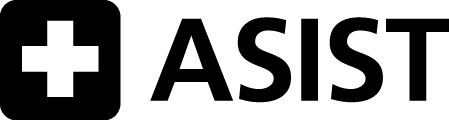 Helpers in Your Community: Is the helper able, available and acceptable?eASISTHelpers in Your Community    1B11.1EN2910 © 08/2013 LivingWorks Education PRINTED IN CANADA www.livingworks.net | 1CRISIS (DISTRESS) CENTER:	988; (800)273-8255; 988; or text HELP to 741-741CRISIS (DISTRESS) CENTER:	988; (800)273-8255; 988; or text HELP to 741-741SUICIDE PREVENTION CENTER: NW La Suicide Prevention Help Line 877-994-2275SUICIDE PREVENTION CENTER: NW La Suicide Prevention Help Line 877-994-2275TEEN LINE:                                               504-777-3273crisisteen  text lineTEEN LINE:                                               504-777-3273crisisteen  text lineRAPE/SEXUAL ASSAULT CENTER:                             800-656-4673RAPE/SEXUAL ASSAULT CENTER:                             800-656-4673DOMESTIC VIOLENCE HOTLINE:                                800-799-7233DOMESTIC VIOLENCE HOTLINE:                                800-799-7233SEXUAL ABUSE HOTLINE:                                            800-656-4673SEXUAL ABUSE HOTLINE:                                            800-656-4673CHILD ABUSE HOTLINE:                                               855-452-5437CHILD ABUSE HOTLINE:                                               855-452-5437POLICE: 911; Bienville Parish Sheriff's Dept    318-263-2302POLICE: 911; Bienville Parish Sheriff's Dept    318-263-2302PARAMEDIC EMERGENCY MEDICAL SERVICES UNIT:    911 - landline displays your exact locationPARAMEDIC EMERGENCY MEDICAL SERVICES UNIT:    911 - landline displays your exact locationMENTAL HEALTH CRISIS / RESPONSE: 318-263-2302 Bienville ParishCoroner will help with a mental health crisis to get patient admitted into a mental health hospital who refuses helpMENTAL HEALTH CRISIS / RESPONSE: 318-263-2302 Bienville ParishCoroner will help with a mental health crisis to get patient admitted into a mental health hospital who refuses helpHOSPITAL EMERGENCY SERVICES:  Christus Coushatta Health Care Center 318-894-7000HOSPITAL EMERGENCY SERVICES:  Christus Coushatta Health Care Center 318-894-7000Homeless Shelters Resources: Bienville Sctn8  318-932-5719; Google "211" or homelessshelterdirectory.orgHomeless Shelters Resources: Bienville Sctn8  318-932-5719; Google "211" or homelessshelterdirectory.orgYOUTH SHELTER:  Christopher Youth Center 318-345-5556YOUTH SHELTER:  Christopher Youth Center 318-345-5556MENTAL HEALTH OUTREACH CLINIC: Rehab Services of Central La. 318-357-9009MENTAL HEALTH OUTREACH CLINIC: Rehab Services of Central La. 318-357-9009CHILDREN/YOUTH PSYCHIATRIC CLINIC: Brentwood Hospital 877-678-7500CHILDREN/YOUTH PSYCHIATRIC CLINIC: Brentwood Hospital 877-678-7500PRIVATE PRACTITIONERS:Arcadia family medicine 318-263-7003PRIVATE PRACTITIONERS:Arcadia family medicine 318-263-7003MEDICAL CLINIC / GENERAL PRACTITIONER: Christus Community Clinic: https://www.christushealth.org/st-frances-cabrini/locations-directionsMEDICAL CLINIC / GENERAL PRACTITIONER: Christus Community Clinic: https://www.christushealth.org/st-frances-cabrini/locations-directionsSTD INFORMATION AND TESTING SITES:  800-311-3435       CDC- STD HotlineSTD INFORMATION AND TESTING SITES:  800-311-3435       CDC- STD HotlineCHILDREN’S SERVICES OFFICES: Children & Family Services 888-524-3578; CASA 325-864-3670CHILDREN’S SERVICES OFFICES: Children & Family Services 888-524-3578; CASA 325-864-3670STUDENT SERVICES: BienvilleParish School Board 318-263-9416STUDENT SERVICES: BienvilleParish School Board 318-263-9416CHILD CARE REFERRALS: Childcarecenter.usCHILD CARE REFERRALS: Childcarecenter.usPARENT TRAINING: Children's coalition for NELA 318-323-8775; Parent training 318-676-5222 ext 243PARENT TRAINING: Children's coalition for NELA 318-323-8775; Parent training 318-676-5222 ext 243FAMILY SUPPORT SERVICES:Bienville Family clinic 318-263-7970	FAMILY SUPPORT SERVICES:Bienville Family clinic 318-263-7970	SUBSTANCE ABUSE COUNSELING: AppleGate Recovery 318-716-3814SUBSTANCE ABUSE COUNSELING: AppleGate Recovery 318-716-3814ALCOHOLICS ANONYMOUS:  866-641-9190ALCOHOLICS ANONYMOUS:  866-641-9190MENTAL HEALTH SERVICES: Humble Beginnings Counseling 318-579-5105MENTAL HEALTH SERVICES: Humble Beginnings Counseling 318-579-5105RELIGIOUS/SPIRITUAL SUPPORT:	 Any local church - the religious leader is there to support you.RELIGIOUS/SPIRITUAL SUPPORT:	 Any local church - the religious leader is there to support you.LEGAL ASSISTANCE/VICTIM-WITNESS ASSISTANCE:  District Attorney's Office 318-263-7408LEGAL ASSISTANCE/VICTIM-WITNESS ASSISTANCE:  District Attorney's Office 318-263-7408COMMUNITY CORRECTIONS OFFICERS: BienvilleSheriff  318-263-2302COMMUNITY CORRECTIONS OFFICERS: BienvilleSheriff  318-263-2302Other:     SaveCenla.comOther: 211 or (Resource center)Other:     Dept of Veterans Affairs318-263-7419Other: https://www.depression-anxiety-stress-test.org/  ; survivorsofsuicide.comOther:     Betterhelp.comOther:NLHSD  318-676-5111